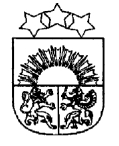 LATVIJAS  REPUBLIKA  KRĀSLAVAS  NOVADSKRĀSLAVAS  NOVADA  DOMEReģ. Nr. 90001267487Rīgas iela 51, Krāslava, Krāslavas nov., LV-5601. Tālrunis +371 65624383, fakss +371 65681772e-pasts: dome@kraslava.lvKrāslavāSĒDES  PROTOKOLS2013.gada 22.augustā	                                           				     	 Nr.11Sēde sasaukta	 Krāslavas novada domē, 		 Rīgas ielā 51, Krāslavā, plkst.1400Sēdi atklāj plkst.1400Sēdi vada 	– domes priekšsēdētāja 1.vietnieks Aleksandrs JevtušoksProtokolē 	– lietvede Ārija LeonovičaPiedalās 	  Deputāti: Jāzeps Dobkevičs,  Aleksandrs Jevtušoks, Raimonds Kalvišs, Artis Konošonoks, Aivars Krūmiņš, Viktorija Lene, Antons Ļaksa, Viktors Moisejs, Jānis Tukāns, Ēriks Zaikovskis, Francis Zalbovičs Nepiedalās - Vitālijs Aišpurs (komandējumā), Vjačeslavs Aprups (komandējumā), Gunārs Upenieks (atvaļinājumā), Viktorija Vengreviča (komandējumā) Pašvaldības administrācijas darbinieki un interesenti: J.Geiba (izpilddirektors), I.Hmeļņicka (izpilddirektora vietniece finanšu un budžeta jautājumos), A.Skerškāns (vecākais juriskonsults), V.Aišpurs (administratīvās nodaļas vadītājs), J.Križanovska (grāmatvedības nodaļas vadītāja, galvenā grāmatvede), I.Danovska (būvvaldes vadītāja, arhitekte), I.Skerškāns (zemes lietu speciālists), I.Kavinska (sabiedrisko attiecību speciāliste), V.Bārtule (Indras pagasta pārvaldes zemes lietu speciāliste), G.Grišāne (Skaistas un Kalniešu pagasta pārvalžu vadītāja)Sēdes vadītājs A.Jevtušoks piedāvā veikt izmaiņas sēdes darba kārtībā un iekļaut:-   papildpunktu Nr.15 pie darba kārtības 6.§ „Adresācijas jautājumi”;-  papildjautājumu Nr.12 „Par klašu piepildījumu Krāslavas novada skolās”;-  papildjautājumu Nr.13 „Par nekustamā īpašuma nosacīto cenu”;-  papildjautājumu Nr.14 „Par kustamās mantas noņemšanu no bilances”;- papildjautājumu Nr.15 „Par finansējuma piešķiršanu”;- papildjautājumu Nr.16 „Par materiālās palīdzības piešķiršanu”;- papildjautājumu Nr.17 „Par brīvpusdienu apmaksu”;- papildjautājumu Nr.18 „Par grozījumiem „Krāslavas novada pašvaldības deputātu un darbinieku atlīdzības nolikumā””;- papildjautājumu Nr.19 „Par finansējumu Skaistas Sv.Antona katoļu draudzei”;- papildjautājumu Nr.20 „Par vecāku  līdzfinansējumu Krāslavas Mākslas skolā”.Sēdes vadītājs piedāvā balsot par domes sēdes darba kārtību ar papildinājumiem.Deputātiem citu priekšlikumu un iebildumu nav.Balso par darba kārtīgu ar papildinājumiem.Vārdiski un atklāti  balsojot: par	-  J.Dobkevičs, A.Jevtušoks, R.Kalvišs, A.Konošonoks, A.Krūmiņš, V.Lene, A.Ļaksa,                 V.Moisejs, J.Tukāns, Ē.Zaikovskis, F.Zalbovičs pret	-  navatturas - navAr 11 balsīm  „par” ; „pret” – nav, „atturas” –nav,  Krāslavas novada dome nolemj:	Apstiprināt sēdes darba kārtību ar papildinājumiem.Darba kārtība:Par grozījumiem PII „Pīlādzītis” nolikumāPar Krāslavas novada vēlēšanu komisijuPar Krāslavas novada pašvaldības nekustamā īpašuma atsavināšanuPar zemes gabala sadaliZemes jautājumiAdresācijas jautājumi Par deklarētās dzīves vietas ziņu anulēšanuDzīvokļu jautājumiPar sociālā dzīvokļa statusa atcelšanuPar pakalpojuma sociālās aprūpes institūcijā piešķiršanuPar rīkojuma apstiprināšanuPar klašu piepildījumu Krāslavas novada skolās Par nekustamā īpašuma nosacīto cenuPar kustamās mantas noņemšanu no bilancesPar finansējuma piešķiršanuPar materiālās palīdzības piešķiršanuPar brīvpusdienu apmaksuPar grozījumiem „Krāslavas novada pašvaldības deputātu un darbinieku atlīdzības nolikumā”Par finansējumu Skaistas Sv.Antona katoļu draudzei Par vecāku  līdzfinansējumu Krāslavas Mākslas skolā 1.§Par grozījumiem PII „Pīlādzītis” nolikumāZiņo: A.JevtušoksVārdiski un atklāti  balsojot: par	-  J.Dobkevičs, A.Jevtušoks, R.Kalvišs, A.Konošonoks, A.Krūmiņš, V.Lene, A.Ļaksa,                 V.Moisejs, J.Tukāns, Ē.Zaikovskis, F.Zalbovičs pret	-  navatturas - navAr 11 balsīm  „par” ; „pret” – nav, „atturas” –nav,  Krāslavas novada dome nolemj:	Apstiprināt grozījumus PII „Pīlādzītis” nolikuma 10.punktā un izteikt to sekojošā redakcijā: „10. Iestāde īsteno vispārējās pirmsskolas izglītības programmu (kods 01011111), mazākumtautību vispārējās pirmsskolas izglītības programmu (kods 01011121), speciālās pirmsskolas izglītības programmu izglītojamajiem ar fiziskās attīstības traucējumiem (kods 01015311), mazākumtautību speciālās pirmsskolas izglītības programmu izglītojamajiem ar fiziskās attīstības traucējumiem (kods 01015321), speciālās pirmsskolas izglītības programmu izglītojamajiem ar jauktiem attīstības traucējumiem (kods 01015611), mazākumtautību speciālās pirmsskolas izglītības programmu izglītojamajiem ar jauktiem attīstības traucējumiem (kods 01015621), mazākumtautību speciālās pirmsskolas izglītības programmu izglītojamajiem ar somatiskām saslimšanām (kods 01015421), speciālās pirmsskolas izglītības programmu izglītojamajiem ar somatiskām saslimšanām (kods 01015411), speciālās pirmsskolas izglītības programmu izglītojamajiem ar valodas traucējumiem (kods 01015511), mazākumtautību speciālās pirmsskolas izglītības programmu izglītojamajiem ar valodas traucējumiem (kods 01015521) un interešu izglītības programmas”Lēmuma projekta iesniedzējs:Izglītības, kultūras un sporta jautājumu komitejaLēmuma projekta sagatavotājs:PII „Pīlādzītis” vadītāja S.Rukmane2.§Par Krāslavas novada vēlēšanu komisijuZiņo: A.Jevtušoks, V.Aišpurs (administratīvās nodaļas vadītājs)Pamatojoties uz Republikas pilsētu un novadu vēlēšanu komisiju un vēlēšanu iecirkņu komisiju likuma 10.panta otro daļu, deputāti veic balsojumu par katru vēlēšanu komisijas locekļa kandidātu atsevišķi.Vārdiski un atklāti  balsojot: par	-  J.Dobkevičs, A.Jevtušoks, R.Kalvišs, A.Konošonoks, A.Krūmiņš, V.Lene, A.Ļaksa,                 V.Moisejs, J.Tukāns, Ē.Zaikovskis, F.Zalbovičs pret	-  navatturas - navAr 11 balsīm  „par” ; „pret” – nav, „atturas” –nav,  Krāslavas novada dome nolemj:Ievēlēt Krāslavas novada vēlēšanu komisijas sastāvā Viktoru AišpuruVārdiski un atklāti  balsojot: par	-  J.Dobkevičs, A.Jevtušoks, R.Kalvišs, A.Konošonoks, A.Krūmiņš, V.Lene, A.Ļaksa,                 V.Moisejs, J.Tukāns, Ē.Zaikovskis, F.Zalbovičs pret	-  navatturas - navAr 11 balsīm  „par” ; „pret” – nav, „atturas” –nav,  Krāslavas novada dome nolemj:Ievēlēt Krāslavas novada vēlēšanu komisijas sastāvā Juri KokinuVārdiski un atklāti  balsojot: par	-  J.Dobkevičs, A.Jevtušoks, R.Kalvišs, A.Konošonoks, A.Krūmiņš, V.Lene, A.Ļaksa,                 V.Moisejs, J.Tukāns, Ē.Zaikovskis, F.Zalbovičs pret	-  navatturas - navAr 11 balsīm  „par” ; „pret” – nav, „atturas” –nav,  Krāslavas novada dome nolemj:Ievēlēt Krāslavas novada vēlēšanu komisijas sastāvā Irēnu KrīviņuVārdiski un atklāti  balsojot: par	-  J.Dobkevičs, A.Jevtušoks, R.Kalvišs, A.Konošonoks, A.Krūmiņš, V.Lene, A.Ļaksa,                 V.Moisejs, J.Tukāns, Ē.Zaikovskis, F.Zalbovičs pret	-  navatturas - navAr 11 balsīm  „par” ; „pret” – nav, „atturas” –nav,  Krāslavas novada dome nolemj:Ievēlēt Krāslavas novada vēlēšanu komisijas sastāvā Ainu DzalbiVārdiski un atklāti  balsojot: par	-  J.Dobkevičs, A.Jevtušoks, R.Kalvišs, A.Konošonoks, A.Krūmiņš, V.Lene, A.Ļaksa,                 V.Moisejs, J.Tukāns, Ē.Zaikovskis, F.Zalbovičs pret	-  navatturas - navAr 11 balsīm  „par” ; „pret” – nav, „atturas” –nav,  Krāslavas novada dome nolemj:Ievēlēt Krāslavas novada vēlēšanu komisijas sastāvā Ingrīdu VanaguVārdiski un atklāti  balsojot: par	-  J.Dobkevičs, A.Jevtušoks, R.Kalvišs, A.Konošonoks, A.Krūmiņš, V.Lene, A.Ļaksa,                 V.Moisejs, J.Tukāns, Ē.Zaikovskis, F.Zalbovičs pret	-  navatturas - navAr 11 balsīm  „par” ; „pret” – nav, „atturas” –nav,  Krāslavas novada dome nolemj:Ievēlēt Krāslavas novada vēlēšanu komisijas sastāvā Edgaru CiganovičuVārdiski un atklāti  balsojot: par	-  J.Dobkevičs, A.Jevtušoks, R.Kalvišs, A.Konošonoks, A.Krūmiņš, V.Lene, A.Ļaksa,                 V.Moisejs, J.Tukāns, Ē.Zaikovskis, F.Zalbovičs pret	-  navatturas - navAr 11 balsīm  „par” ; „pret” – nav, „atturas” –nav,  Krāslavas novada dome nolemj:Ievēlēt Krāslavas novada vēlēšanu komisijas sastāvā Zani LočmeliBalsojums tika veikts un par katru kandidatūru deputātu balsojums bija vienbalsīgs.Atklāti un vārdiski balsojot, ar 11 balsīm  „par” ; „pret” – nav, „atturas” –nav,  Krāslavas novada dome nolemj:Pamatojoties uz Republikas pilsētu un novadu vēlēšanu komisiju un vēlēšanu iecirkņu komisiju likuma 5.panta pirmo daļu un 10.panta otro un piekto daļām:Ievēlēt Krāslavas novada vēlēšanu komisiju sekojošā sastāvā:Viktors AišpursJuris KokinsIrēna KrīviņaAina DzalbeIngrīda VanagaEdgars CiganovičsZane LočmelePar Krāslavas novada vēlēšanu komisijas ievēlēšanu paziņot Centrālajai vēlēšanu komisijai līdz 2013.gada 27.augustam.Lēmuma projekta iesniedzējs:Domes priekšsēdētāja 1.vietnieks A.JevtušoksLēmuma projektu sagatavoja:Administratīvās nodaļas vadītājs V.Aišpurs 3.§Par Krāslavas novada pašvaldības nekustamā īpašuma atsavināšanuZiņo: A.Jevtušoks, A.Skerškāns (vecākais juriskonsults)Balso par lēmuma projektu kopumā.Vārdiski un atklāti  balsojot: par	-  J.Dobkevičs, A.Jevtušoks, R.Kalvišs, A.Konošonoks, A.Krūmiņš, V.Lene, A.Ļaksa,                 V.Moisejs, J.Tukāns, Ē.Zaikovskis, F.Zalbovičs pret	-  navatturas - navAr 11 balsīm  „par” ; „pret” – nav, „atturas” –nav,  Krāslavas novada dome nolemj:3.1.Pamatojoties uz likumu „Par valsts un pašvaldību zemes īpašuma tiesībām un to nostiprināšanu zemesgrāmatās”, likuma „Par pašvaldībām” 21.panta pirmās daļas 17.punktu, Publiskas personas mantas atsavināšanas likuma 4.panta pirmo daļu un ceturtās daļas 3.punktu, 5.panta pirmo daļu:Ierakstīt zemesgrāmatā uz Krāslavas novada pašvaldības vārda nekustamo īpašumu - zemesgabalu (kadastra numurs 6084-504-0002), kas atrodas c.Lupandi, Piedrujas pagastā, Krāslavas novadā. Nodot atsavināšanai Krāslavas novada pašvaldībai piederošo nekustamo īpašumu - zemesgabalu (kadastra numurs 6084-504-0002).Noteikt nekustamā īpašuma atsavināšanas veidu – pārdošana par brīvu cenu.Uzdot Krāslavas novada domes Privatizācijas komisijai organizēt Krāslavas novada pašvaldībai piederošā nekustamā īpašuma - zemesgabala (kadastra numurs 6084-504-0002) atsavināšanas procedūru saskaņā ar Publiskas personas mantas atsavināšanas likumu.3.2.Pamatojoties uz likumu „Par valsts un pašvaldību zemes īpašuma tiesībām un to nostiprināšanu zemesgrāmatās”, likuma „Par pašvaldībām” 21.panta pirmās daļas 17.punktu, Publiskas personas mantas atsavināšanas likuma 4.panta pirmo daļu un ceturtās daļas 3.punktu, 5.panta pirmo daļu:Ierakstīt zemesgrāmatā uz Krāslavas novada pašvaldības vārda nekustamo īpašumu - zemesgabalu (kadastra numurs 6070-005-0421), kas atrodas Kaplavā, Kaplavas pagastā, Krāslavas novadā. Nodot atsavināšanai Krāslavas novada pašvaldībai piederošo nekustamo īpašumu - zemesgabalu (kadastra numurs 6070-005-0421).Noteikt nekustamā īpašuma atsavināšanas veidu – pārdošana par brīvu cenu.Uzdot Krāslavas novada domes Privatizācijas komisijai organizēt Krāslavas novada pašvaldībai piederošā nekustamā īpašuma - zemesgabala (kadastra numurs 6070-005-0421) atsavināšanas procedūru saskaņā ar Publiskas personas mantas atsavināšanas likumu.3.3.Pamatojoties uz likumu „Par valsts un pašvaldību zemes īpašuma tiesībām un to nostiprināšanu zemesgrāmatās”, likuma „Par pašvaldībām” 21.panta pirmās daļas 17.punktu, Publiskas personas mantas atsavināšanas likuma 4.panta pirmo daļu un ceturtās daļas 3.punktu, 5.panta pirmo daļu:Ierakstīt zemesgrāmatā uz Krāslavas novada pašvaldības vārda nekustamo īpašumu - zemesgabalu (kadastra apzīmējums 6096-010-0071), kas atrodas Ūdrīšu pagastā, Krāslavas novadā. Nodot atsavināšanai Krāslavas novada pašvaldībai piederošo nekustamo īpašumu - zemesgabalu (kadastra apzīmējums 6096-010-0071).Noteikt nekustamā īpašuma atsavināšanas veidu – pārdošana par brīvu cenu.Uzdot Krāslavas novada domes Privatizācijas komisijai organizēt Krāslavas novada pašvaldībai piederošā nekustamā īpašuma - zemesgabala (kadastra apzīmējums 6096-010-071) atsavināšanas procedūru saskaņā ar Publiskas personas mantas atsavināšanas likumu.Lēmuma projekta iesniedzējs:Domes priekšsēdētāja 1.vietnieks A.JevtušoksLēmuma projektu sagatavoja:Domes juriskonsults E.Ciganovičs4.§Par zemes gabala sadalīšanuZiņo: A.Jevtušoks, I.Danovska (būvvaldes vadītāja, arhitekte)Vārdiski un atklāti  balsojot: par	-  J.Dobkevičs, A.Jevtušoks, R.Kalvišs, A.Konošonoks, A.Krūmiņš, V.Lene, A.Ļaksa,                 V.Moisejs, J.Tukāns, Ē.Zaikovskis, F.Zalbovičs pret	-  navatturas - navAr 11 balsīm  „par” ; „pret” – nav, „atturas” –nav,  Krāslavas novada dome nolemj:Saskaņā ar “Zemes ierīcības likuma” 8.panta noteikumiem,  atļaut zemes īpašuma sadali „Pētnieki”,  Skaistas  pagasts, Krāslavas novads  (zemes kadastra Nr. 6088 006 0189, īpašnieks Igors I[..])  un pasūtīt  zemes ierīcības projektu.Pamatojums – zemesgrāmatu apliecība, zemes robežu plāns, Igora I[..] iesniegums.Zemes gabalu sadalīt atbilstoši pievienotajai shēmai un darba uzdevumam.Projekta izstrādātājam konkretizēt zemes gabala apgrūtinājumus.Lēmuma projekta iesniedzējs:Domes priekšsēdētāja 1.vietnieks A.JevtušoksLēmuma projektu sagatavoja:Būvvaldes vadītāja I.Danovska5.§Zemes jautājumiZiņo: A.Jevtušoks, I.Skerškāns (zemes lietu speciālists)Balso par lēmuma projektu kopumā.Vārdiski un atklāti  balsojot: par	-  J.Dobkevičs, A.Jevtušoks, R.Kalvišs, A.Konošonoks, A.Krūmiņš, V.Lene, A.Ļaksa,                 V.Moisejs, J.Tukāns, Ē.Zaikovskis, F.Zalbovičs pret	-  navatturas - navAr 11 balsīm  „par” ; „pret” – nav, „atturas” –nav,  Krāslavas novada dome nolemj:1. Saskaņā ar likuma „Par valsts un pašvaldību zemes īpašuma tiesībām un to nostiprināšanu zemesgrāmatās” 3.panta piektās daļas 2.punktu, sakarā ar to, ka Valsts un pašvaldību īpašuma privatizācijas un privatizācijas sertifikātu izmantošanas pabeigšanas likuma 25.panta 2.1 daļā noteiktajā termiņā ir noslēgts zemes nomas līgums par lietošanā bijušo zemi, noteikt, ka zemes vienība 1,5 ha platībā ar kadastra apzīmējumu 6084-004-0159 Krāslavas novada Piedrujas pagastā piekrīt Krāslavas novada pašvaldībai.2. Pamatojoties uz Viktora S[..] 28.06.2013.iesniegumu, pagarināt nomas līgumu Nr.78/2008/Z ar Viktoru S[..], personas kods [..], dzīvo Krāslavas novadā, [..], par Krāslavas novada pašvaldībai piekritīgo zemesgabalu 1,5 ha platībā ar kadastra Nr.6084-004-0159 Krāslavas novada Piedrujas pagastā ar 2013.gada 2.jūliju uz 10 gadiem, nosakot nomas maksu 0,5% apmērā no zemes kadastrālās vērtības gadā, saskaņā ar MK noteikumu Nr.644 „Noteikumi par neizpirktās lauku apvidus zemes nomas līguma noslēgšanas un nomas maksas aprēķināšanas kārtību” 7.punktu. Zemesgabala ar kadastra Nr.6084-004-0159 lietošanas mērķis – zeme, uz kuras galvenā saimnieciskā darbība ir lauksaimniecība (kods 0101).3. Pamatojoties uz Svetlanas D[..] 28.06.2013.iesniegumu, pagarināt nomas līgumu Nr.75/2008/Z ar Svetlanu D[..], personas kods [..], dzīvo Krāslavas novadā, [..], par Krāslavas novada pašvaldībai piekritīgo zemesgabalu 0,21 ha platībā ar kadastra Nr.6084-003-0213 Krāslavas novada Piedrujas pagastā ar 2013.gada 2.jūliju uz 10 gadiem, nosakot nomas maksu 0,5% apmērā no zemes kadastrālās vērtības gadā, saskaņā ar MK noteikumu Nr.644 „Noteikumi par neizpirktās lauku apvidus zemes nomas līguma noslēgšanas un nomas maksas aprēķināšanas kārtību” 7.punktu. Zemesgabala ar kadastra Nr.6084-003-0213 lietošanas mērķis – zeme, uz kuras galvenā saimnieciskā darbība ir lauksaimniecība (kods 0101).4. Sakarā ar to, ka zemes vienība ar kadastra Nr.6084-003-3053 ir apbūvēta, saskaņā ar ministru kabineta 2009.gada 1.septembra noteikumu Nr.996 “Kārtība, kādā nosaka valstij un pašvaldībām piekrītošo lauku apvidu zemi, kura turpmāk izmantojama zemes reformas pabeigšanai, kā arī valstij un pašvaldībām piederošo un piekrītošo zemi” 13.punktu, likuma “Par valsts un pašvaldību zemes īpašuma tiesībām un to nostiprināšanu zemesgrāmatās” 3.panta piektās daļas 1.punktu, noteikt, ka Krāslavas novada pašvaldībai piekrīt rezerves zemes fondā ieskaitītā zemes vienība 0,6 ha platībā ar kadastra Nr.6084-003-3053 Krāslavas novada Piedrujas pagastā.5. Pamatojoties uz Jāņa S[..] 28.06.2013.iesniegumu, pagarināt nomas līgumu Nr.83/2008/Z ar Jāni S[..], personas kods [..], dzīvo Krāslavas novadā, [..], par Krāslavas novada pašvaldībai piekritīgā zemesgabala 0,6 ha platībā ar kadastra Nr.6084-003-3053 1/3 domājamo daļu Krāslavas novada Piedrujas pagastā ar 2013.gada 2.augustu uz 10 gadiem, nosakot nomas maksu 0,5% apmērā no zemes kadastrālās vērtības gadā, saskaņā ar MK noteikumu Nr.644 „Noteikumi par neizpirktās lauku apvidus zemes nomas līguma noslēgšanas un nomas maksas aprēķināšanas kārtību” 7.punktu. Zemesgabala ar kadastra Nr.6084-003-3053 lietošanas mērķis – zeme, uz kuras galvenā saimnieciskā darbība ir lauksaimniecība (kods 0101).6. Pamatojoties uz Viktora N[..] 28.06.2013.iesniegumu, pagarināt nomas līgumu Nr.84/2008/Z ar Viktoru N[..], personas kods [..], dzīvo Krāslavas novadā, [..], par Krāslavas novada pašvaldībai piekritīgā zemesgabala 0,6 ha platībā ar kadastra Nr.6084-003-3053 1/3 domājamo daļu Krāslavas novada Piedrujas pagastā ar 2013.gada 2.augustu uz 10 gadiem, nosakot nomas maksu 0,5% apmērā no zemes kadastrālās vērtības gadā, saskaņā ar MK noteikumu Nr.644 „Noteikumi par neizpirktās lauku apvidus zemes nomas līguma noslēgšanas un nomas maksas aprēķināšanas kārtību” 7.punktu. Zemesgabala ar kadastra Nr.6084-003-3053 lietošanas mērķis – zeme, uz kuras galvenā saimnieciskā darbība ir lauksaimniecība (kods 0101).7. Pamatojoties uz Arkādija B[..] 28.06.2013.iesniegumu, pagarināt nomas līgumu Nr.85/2008/Z ar Arkādiju B[..], personas kods [..], dzīvo Krāslavas novadā, [..], par Krāslavas novada pašvaldībai piekritīgā zemesgabala 0,6 ha platībā ar kadastra Nr.6084-003-3053 1/3 domājamo daļu Krāslavas novada Piedrujas pagastā ar 2013.gada 2.augustu uz 10 gadiem, nosakot nomas maksu 0,5% apmērā no zemes kadastrālās vērtības gadā, saskaņā ar MK noteikumu Nr.644 „Noteikumi par neizpirktās lauku apvidus zemes nomas līguma noslēgšanas un nomas maksas aprēķināšanas kārtību” 7.punktu. Zemesgabala ar kadastra Nr.6084-003-3053 lietošanas mērķis – zeme, uz kuras galvenā saimnieciskā darbība ir lauksaimniecība (kods 0101).8. Saskaņā ar likuma „Par valsts un pašvaldību zemes īpašuma tiesībām un to nostiprināšanu zemesgrāmatās” 3.panta piektās daļas 2.punktu, sakarā ar to, ka Valsts un pašvaldību īpašuma privatizācijas un privatizācijas sertifikātu izmantošanas pabeigšanas likuma 25.panta 2.1 daļā noteiktajā termiņā ir noslēgts zemes nomas līgums par lietošanā bijušo zemi, noteikt, ka zemes vienība 11,4 ha platībā ar kadastra apzīmējumu 6084-004-0030 Krāslavas novada Piedrujas pagastā piekrīt Krāslavas novada pašvaldībai.9. Pamatojoties uz Pjotra Š[..] 01.06.2013.iesniegumu, pagarināt nomas līgumu Nr.64/2008/Z ar Pjotru Š[..], personas kods [..], dzīvo Krāslavas novadā, [..], par Krāslavas novada pašvaldībai piekritīgo zemesgabalu 11,4 ha platībā ar kadastra Nr.6084-004-0030 Krāslavas novada Piedrujas pagastā ar 2013.gada 16.maiju uz 10 gadiem, nosakot nomas maksu 0,5% apmērā no zemes kadastrālās vērtības gadā, saskaņā ar MK noteikumu Nr.644 „Noteikumi par neizpirktās lauku apvidus zemes nomas līguma noslēgšanas un nomas maksas aprēķināšanas kārtību” 7.punktu. Zemesgabala ar kadastra Nr.6084-004-0030 lietošanas mērķis – zeme, uz kuras galvenā saimnieciskā darbība ir lauksaimniecība (kods 0101).10. Saskaņā ar likuma „Par valsts un pašvaldību zemes īpašuma tiesībām un to nostiprināšanu zemesgrāmatās” 3.panta piektās daļas 2.punktu, sakarā ar to, ka Valsts un pašvaldību īpašuma privatizācijas un privatizācijas sertifikātu izmantošanas pabeigšanas likuma 25.panta 2.1 daļā noteiktajā termiņā ir noslēgts zemes nomas līgums par lietošanā bijušo zemi, noteikt, ka zemes vienība ar kadastra apzīmējumu 6084-004-0146 Krāslavas novada Piedrujas pagastā piekrīt Krāslavas novada pašvaldībai. Precizēt zemes vienības ar kadastra apzīmējumu 6084-004-0146 platību, kas saskaņā ar kadastra karti sastāda 4,8 ha.11. Pamatojoties uz Antoņinas G[..] 02.07.2013.iesniegumu, pagarināt nomas līgumu Nr.66/2008/Z ar Antoņinu G[..], personas kods [..], dzīvo Krāslavas novadā, [..], par Krāslavas novada pašvaldībai piekritīgo zemesgabalu 4,8 ha platībā ar kadastra Nr.6084-004-0146 Krāslavas novada Piedrujas pagastā ar 2013.gada 2.jūliju uz 10 gadiem, nosakot nomas maksu 0,5% apmērā no zemes kadastrālās vērtības gadā, saskaņā ar MK noteikumu Nr.644 „Noteikumi par neizpirktās lauku apvidus zemes nomas līguma noslēgšanas un nomas maksas aprēķināšanas kārtību” 7.punktu. Zemesgabala ar kadastra Nr.6084-004-0146 lietošanas mērķis – zeme, uz kuras galvenā saimnieciskā darbība ir lauksaimniecība (kods 0101).12. Pamatojoties uz Valentīnas R[..] 01.07.2013.iesniegumu, pagarināt nomas līgumu Nr.81/2008/Z ar Valentīnu R[..], personas kods [..], dzīvo Krāslavas novadā, [..] par Krāslavas novada pašvaldībai piekritīgajiem zemesgabaliem 11,0 ha platībā ar kadastra Nr.6084-004-0356, 6,8 ha platībā ar kadastra Nr.6084-004-0297, 8,2 ha platībā ar kadastra Nr.6084-004-0229, 1,5 ha platībā ar kadastra Nr.6084-004-0289 Krāslavas novada Piedrujas pagastā ar 2013.gada 2.augustu uz 10 gadiem, nosakot nomas maksu 0,5% apmērā no zemes kadastrālās vērtības gadā, saskaņā ar MK noteikumu Nr.644 „Noteikumi par neizpirktās lauku apvidus zemes nomas līguma noslēgšanas un nomas maksas aprēķināšanas kārtību” 7.punktu. Zemesgabalu lietošanas mērķis – zeme, uz kuras galvenā saimnieciskā darbība ir lauksaimniecība (kods 0101).13. Saskaņā ar likuma „Par valsts un pašvaldību zemes īpašuma tiesībām un to nostiprināšanu zemesgrāmatās” 3.panta piektās daļas 1.punktu, sakarā ar to, ka zemes vienība kadastra apzīmējumu 6084-004-0070 ir apbūvēta, noteikt, ka zemes vienība 5,0 ha platībā ar kadastra apzīmējumu 6084-004-0070 Krāslavas novada Piedrujas pagastā piekrīt Krāslavas novada pašvaldībai.14. Saskaņā ar likuma „Par valsts un pašvaldību zemes īpašuma tiesībām un to nostiprināšanu zemesgrāmatās” 3.panta piektās daļas 2.punktu, sakarā ar to, ka Valsts un pašvaldību īpašuma privatizācijas un privatizācijas sertifikātu izmantošanas pabeigšanas likuma 25.panta 2.1 daļā noteiktajā termiņā ir noslēgts zemes nomas līgums par lietošanā bijušo zemi, noteikt, ka zemes vienības 2,2 ha platībā ar kadastra apzīmējumu 6084-004-0066 un 1,5 ha platībā ar kadastra apzīmējumu 6084-004-0249 Krāslavas novada Piedrujas pagastā piekrīt Krāslavas novada pašvaldībai.15. Pamatojoties uz Alberta S[..] 01.07.2013.iesniegumu, pagarināt nomas līgumu Nr.72/2008/Z ar Albertu S[..], personas kods [..], dzīvo Krāslavas novadā, [..], par Krāslavas novada pašvaldībai piekritīgajiem zemesgabaliem 5,0 ha platībā ar kadastra Nr.6084-004-0070, 2,2 ha platībā ar kadastra Nr.6084-004-0066, 1,5 ha platībā ar kadastra Nr.6084-004-0249 Krāslavas novada Piedrujas pagastā ar 2013.gada 2.jūliju uz 10 gadiem, nosakot nomas maksu 0,5% apmērā no zemes kadastrālās vērtības gadā, saskaņā ar MK noteikumu Nr.644 „Noteikumi par neizpirktās lauku apvidus zemes nomas līguma noslēgšanas un nomas maksas aprēķināšanas kārtību” 7.punktu. Zemesgabalu ar kadastra Nr.6084-004-0070, 6084-004-0066 lietošanas mērķis – zeme, uz kuras galvenā saimnieciskā darbība ir lauksaimniecība (kods 0101). Zemesgabala ar kadastra Nr.6084-004-0249 lietošanas mērķis – zeme, uz kuras galvenā saimnieciskā darbība ir mežsaimniecība (kods 0201).16. Saskaņā ar likuma „Par valsts un pašvaldību zemes īpašuma tiesībām un to nostiprināšanu zemesgrāmatās” 3.panta piektās daļas 1.punktu, sakarā ar to, ka zemes vienība kadastra apzīmējumu 6084-004-0068 ir apbūvēta, noteikt, ka zemes vienība ar kadastra apzīmējumu 6084-004-0068 Krāslavas novada Piedrujas pagastā piekrīt Krāslavas novada pašvaldībai. Precizēt Krāslavas novada Piedrujas pagasta zemes vienības ar kadastra apzīmējumu 6084-004-0068 platību, kas saskaņā ar kadastra karti sastāda 1,4 ha.17. Saskaņā ar likuma „Par valsts un pašvaldību zemes īpašuma tiesībām un to nostiprināšanu zemesgrāmatās” 3.panta piektās daļas 2.punktu, sakarā ar to, ka Valsts un pašvaldību īpašuma privatizācijas un privatizācijas sertifikātu izmantošanas pabeigšanas likuma 25.panta 2.1 daļā noteiktajā termiņā ir noslēgts zemes nomas līgums par lietošanā bijušo zemi, noteikt, ka zemes vienība 4,2 ha platībā ar kadastra apzīmējumu 6084-004-0069 Krāslavas novada Piedrujas pagastā piekrīt Krāslavas novada pašvaldībai.18. Pamatojoties uz Stanislavas P[..] 01.07.2013.iesniegumu, pagarināt nomas līgumu Nr.71/2008/Z ar Staņislavu P[..], personas kods [..], dzīvo Krāslavas novadā, [..], par Krāslavas novada pašvaldībai piekritīgajiem zemesgabaliem 1,4 ha platībā ar kadastra Nr.6084-004-0068, 4,2 ha platībā ar kadastra Nr.6084-004-0069 Krāslavas novada Piedrujas pagastā ar 2013.gada 2.jūliju uz 10 gadiem, nosakot nomas maksu 0,5% apmērā no zemes kadastrālās vērtības gadā, saskaņā ar MK noteikumu Nr.644 „Noteikumi par neizpirktās lauku apvidus zemes nomas līguma noslēgšanas un nomas maksas aprēķināšanas kārtību” 7.punktu. Zemesgabalu lietošanas mērķis – zeme, uz kuras galvenā saimnieciskā darbība ir lauksaimniecība (kods 0101).19. Pamatojoties uz Jeļenas K[..] 10.07.2013.iesniegumu, lauzt 21.01.2011. Krāslavas pagasta lauku apvidus zemes nomas līgumu Nr.1. Izbeigt Jeļenai K[..], personas kods [..], nomas tiesības uz zemes vienībām 21,8 ha kopplatībā ar kadastra apzīmējumiem 6078-002-0055, 6078-002-0093, 6078-002-0140, 6078-002-0172, 6078-002-0173, 6078-002-0187 Krāslavas novada Krāslavas pagastā.20. Pamatojoties uz Ivana K[..] 10.07.2013.iesniegumu, iznomāt Ivanam K[..], personas kods [..], dzīvo Krāslavas novadā, [..]”, zemes reformas pabeigšanai paredzētos zemesgabalus 21,8 ha kopplatībā ar kadastra apzīmējumiem 6078-002-0055, 6078-002-0093, 6078-002-0140, 6078-002-0172, 6078-002-0173, 6078-002-0187 Krāslavas novada Krāslavas pagastā uz 5 gadiem, nosakot nomas maksu 0,5% apmērā no zemes kadastrālās vērtības gadā, saskaņā ar MK noteikumu Nr.735 „Noteikumi par publiskas personas zemes nomu” 18.1.punktu. Zemesgabalu lietošanas mērķis – zeme, uz kuras galvenā saimnieciskā darbība ir lauksaimniecība (kods 0101). Noteikt, ka nomas tiesības uz zemesgabaliem ar kadastra apzīmējumiem 6078-002-0055, 6078-002-0093, 6078-002-0140, 6078-002-0172, 6078-002-0173, 6078-002-0187 var tikt izbeigtas pirms termiņa ja mainās zemes īpašnieks vai valdītājs.21. Saskaņā ar likuma „Par valsts un pašvaldību zemes īpašuma tiesībām un to nostiprināšanu zemesgrāmatās” 3.panta piektās daļas 2.punktu, sakarā ar to, ka Valsts un pašvaldību īpašuma privatizācijas un privatizācijas sertifikātu izmantošanas pabeigšanas likuma 25.panta 2.1 daļā noteiktajā termiņā ir noslēgts zemes nomas līgums par lietošanā bijušo zemi, noteikt, ka zemes vienība ar kadastra apzīmējumu 6084-004-0223 Krāslavas novada Piedrujas pagastā piekrīt Krāslavas novada pašvaldībai. 22. Pamatojoties uz Vladimira S[..] 02.07.2013.iesniegumu, pagarināt nomas līgumu Nr.69/2008/Z ar Vladimiru S[..], personas kods [..], dzīvo Krāslavas novadā, [..], par Krāslavas novada pašvaldībai piekritīgo zemesgabalu 3,6 ha platībā ar kadastra Nr.6084-004-0223 Krāslavas novada Piedrujas pagastā ar 2013.gada 02.jūliju uz 10 gadiem, nosakot nomas maksu 0,5% apmērā no zemes kadastrālās vērtības gadā, saskaņā ar MK noteikumu Nr.644 „Noteikumi par neizpirktās lauku apvidus zemes nomas līguma noslēgšanas un nomas maksas aprēķināšanas kārtību” 7.punktu. Zemesgabalu lietošanas mērķis – zeme, uz kuras galvenā saimnieciskā darbība ir lauksaimniecība (kods 0101).23. Saskaņā ar likuma „Par valsts un pašvaldību zemes īpašuma tiesībām un to nostiprināšanu zemesgrāmatās” 3.panta piektās daļas 2.punktu, sakarā ar to, ka Valsts un pašvaldību īpašuma privatizācijas un privatizācijas sertifikātu izmantošanas pabeigšanas likuma 25.panta 2.1 daļā noteiktajā termiņā ir noslēgts zemes nomas līgums par lietošanā bijušo zemi, noteikt, ka zemes vienība 4,2 ha platībā ar kadastra apzīmējumu 6084-003-3059 Krāslavas novada Piedrujas pagastā piekrīt Krāslavas novada pašvaldībai. 24. Pamatojoties uz Ritas S[..] 08.07.2013.iesniegumu, pagarināt nomas līgumu Nr.82/2008/Z ar Ritu S[..], personas kods [..], dzīvo Krāslavas novadā, [..], par Krāslavas novada Piedrujas pagasta zemesgabala ar kadastra Nr.6084-003-3059 daļu 1,0 ha platībā ar 2013.gada 02.augustu uz 10 gadiem, nosakot nomas maksu 0,5% apmērā no zemes kadastrālās vērtības gadā, saskaņā ar MK noteikumu Nr.644 „Noteikumi par neizpirktās lauku apvidus zemes nomas līguma noslēgšanas un nomas maksas aprēķināšanas kārtību” 7.punktu. Zemesgabalu lietošanas mērķis – zeme, uz kuras galvenā saimnieciskā darbība ir lauksaimniecība (kods 0101).25. Pamatojoties uz Andra B[..] 09.07.2013.iesniegumu, grozīt 01.04.2009. Piedrujas pagasta lauku apvidus zemes nomas līgumu Nr.124/2009/Z. Izbeigt Andrim B[..], personas kods [..], nomas tiesības uz zemes vienību 1,8 ha platībā ar kadastra apzīmējumu 6084-003-0324 Krāslavas novada Piedrujas pagastā.26. Pamatojoties uz Pjotra Š[..] 15.07.2013.iesniegumu, iznomāt Pjotram Š[..], personas kods [..], dzīvo Krāslavas novadā, [..], rezerves zemes fondā ieskaitīto zemesgabalu 4,4 ha platībā ar kadastra Nr.6084-003-0362, kā arī Krāslavas novada pašvaldībai piekritīgo zemesgabalu 1,8 ha platībā ar kadastra Nr.6084-003-0324 Krāslavas novada Piedrujas pagastā uz 5 gadiem, nosakot nomas maksu 0,5% apmērā no zemes kadastrālās vērtības gadā, saskaņā ar MK noteikumu Nr.735 „Noteikumi par publiskas personas zemes nomu” 18.1.punktu. Zemes lietošanas mērķis – zeme, uz kuras galvenā saimnieciskā darbība ir lauksaimniecība (kods 0101). Noteikt, ka pašvaldība var vienpusējā kārtā izbeigt zemes nomas tiesībās uz zemesgabalu ar kadastra Nr.6084-003-0362 gadījumā, ja minētā zemes vienība ir nepieciešama Zemes pārvaldības likumā norādīto mērķu realizācijai.27. Pamatojoties uz zemes nomnieka Vladimira V[..] 15.07.2013.iesniegumu, sakarā ar zemes uzmērīšanu un īpašuma tiesību reģistrāciju zemesgrāmatā uz Krāslavas novada pašvaldības vārda ar turpmāku atsavināšanu Vladimiram V[..], veikt izmaiņas Krāslavas novada Kalniešu pagasta kadastra kartē. Apvienot Krāslavas novada pašvaldībai piekritīgās zemes vienības ar kadastra apzīmējumiem 6068-002-0060 (uz zemes vienības atrodas Vladimiram V[..] piederošas ēkas un būves) un 6068-002-0245 saskaņā ar grafisko pielikumu. Lūgt Valsts zemes dienestam piešķirt kadastra apzīmējumu jaunizveidotajai zemes vienībai 6,0 ha kopplatībā (veicot kadastrālo uzmērīšanu platība var tikt precizēta). Jaunizveidoto zemes vienību apvienot vienā zemes īpašumā ar zemes vienībām ar kadastra apzīmējumiem 6068-002-0024 un 6068-002-0103. Saskaņā ar 03.11.2009. MK noteikumiem Nr.1269 „Adresācijas sistēmas noteikumi”, piešķirt jaunizveidotajam Krāslavas novada Kalniešu pagasta zemes īpašumam, kura sastāvā ir trīs zemes vienības, nosaukumu „Kumeļi”.28. Saskaņā ar likuma „Par valsts un pašvaldību zemes īpašuma tiesībām un to nostiprināšanu zemesgrāmatās” 3.panta piektās daļas 2.punktu, sakarā ar to, ka Valsts un pašvaldību īpašuma privatizācijas un privatizācijas sertifikātu izmantošanas pabeigšanas likuma 25.panta 2.1 daļā noteiktajā termiņā ir noslēgts zemes nomas līgums par lietošanā bijušo zemi, noteikt, ka zemes vienība ar kadastra apzīmējumu 6084-004-0104 Krāslavas novada Piedrujas pagastā piekrīt Krāslavas novada pašvaldībai. Precizēt Krāslavas novada Piedrujas pagasta zemes vienības ar kadastra apzīmējumu 6084-004-0104 platību, kas saskaņā ar kadastra karti sastāda 4,3 ha.29. Sakarā ar Juzefas J[..] nāvi, lauzt 01.07.2008. Piedrujas pagasta lauku apvidus zemes nomas līgumu Nr.67/2008/Z. Izbeigt Juzefai J[..], personas kods [..], nomas tiesības uz zemes vienību ar kadastra apzīmējumu 6084-004-0104 Krāslavas novada Piedrujas pagastā.30. Pamatojoties uz Viktora O[..] 16.07.2013.iesniegumu, iznomāt Viktoram O[..], personas kods [..], dzīvo Krāslavā, [..], Krāslavas novada pašvaldībai piekritīgo zemesgabalu 4,3 ha platībā ar kadastra Nr.6084-004-0104 Krāslavas novada Kaplavas pagastā uz 5 gadiem, nosakot nomas maksu 0,5% apmērā no zemes kadastrālās vērtības gadā, saskaņā ar MK noteikumu Nr.735 „Noteikumi par publiskas personas zemes nomu” 18.1.punktu. Zemes lietošanas mērķis – zeme, uz kuras galvenā saimnieciskā darbība ir lauksaimniecība (kods 0101).31. Pamatojoties uz Svetlanas K[..] 08.07.2013.iesniegumu, lauzt 25.06.2009. Ūdrīšu pagasta lauku apvidus zemes nomas līgumu Nr.140. Izbeigt Svetlanai K[..], personas kods [..], nomas tiesības uz zemes vienībām ar kadastra apzīmējumiem 6096-008-0578 un 6096-008-0616 Krāslavas novada Ūdrīšu pagastā.32. Pamatojoties uz Jeļenas M[..] 08.07.2013.iesniegumu, iznomāt Jeļenai M[..], personas kods [..], dzīvo [..], Krāslavas novada pašvaldībai piekritīgos zemesgabalus 0,05 ha platībā ar kadastra Nr.6096-008-0578 un 0,05 ha platībā ar kadastra Nr.6096-008-0616 Krāslavas novada Ūdrīšu pagastā uz 5 gadiem, nosakot nomas maksu par zemesgabalu ar kadastra Nr.6096-008-0578 1,5% apmērā no zemes kadastrālās vērtības gadā, piemērojot koeficientu 1,5 sakarā ar to, ka uz zemesgabala atrodas būves, kuras ir ierakstāmas, bet nav ierakstītas zemesgrāmatā, saskaņā ar MK noteikumu Nr.735 „Noteikumi par publiskas personas zemes nomu” 7.2.punktu, 9.1.punktu, bet par zemesgabalu ar kadastra Nr.6096-008-0616 1,5% apmērā no zemes kadastrālās vērtības gadā, saskaņā ar MK noteikumu Nr.735 „Noteikumi par publiskas personas zemes nomu” 18.3.punktu. Zemes lietošanas mērķis – individuālo dzīvojamo māju apbūve (kods 0601). Uz zemesgabala ar kadastra Nr.6096-008-0578 atrodas Jeļenai M[..] piederošas ēkas un būves būvniecības stadijā saskaņā ar 17.07.2013. būvju piesaistes plānu.33. Pamatojoties uz Irēnas D[..] 17.06.2013.iesniegumu, lauzt 23.11.2007. Kaplavas pagasta lauku apvidus zemes nomas līgumu. Izbeigt Irēnai D[..], personas kods [..], nomas tiesības uz zemes vienību ar kadastra apzīmējumu 6070-003-0059 Krāslavas novada Kaplavas pagastā.34. Pamatojoties uz Jevgēnijas K[..] 17.07.2013.iesniegumu, grozīt 30.01.2012. Kaplavas pagasta lauku apvidus zemes nomas līgumu Nr.26. Izbeigt Jevgēnijai K[..], personas kods [..], nomas tiesības uz zemes vienību 1,1 ha platībā ar kadastra apzīmējumu 6070-009-0178 Krāslavas novada Kaplavas pagastā.35. Pamatojoties uz Marijas S[..] 17.07.2013.iesniegumu, iznomāt Marijai S[..], personas kods [..], dzīvo Krāslavas novadā, [..], zemes reformas pabeigšanai paredzēto zemesgabalu 1,1 ha platībā ar kadastra Nr.6070-009-0178 Krāslavas novada Kaplavas pagastā uz 5 gadiem, nosakot nomas maksu 0,5% apmērā no zemes kadastrālās vērtības gadā, saskaņā ar MK noteikumu Nr.735 „Noteikumi par publiskas personas zemes nomu” 18.1.punktu. Zemesgabala lietošanas mērķis – zeme, uz kuras galvenā saimnieciskā darbība ir lauksaimniecība (kods 0101). Noteikt, ka nomas tiesības uz zemes gabalu ar kadastra Nr.6070-009-0178 var tikt izbeigtas pirms termiņa ja mainās zemes īpašnieks vai valdītājs.36. Pamatojoties uz zemes īpašnieces Ilonas K[..] 08.07.2013. iesniegumu, saskaņā ar 2006.gada 20.jūnija Ministru kabineta noteikumiem Nr.496 „Nekustamā īpašuma lietošanas mērķu klasifikācija un nekustamā īpašuma lietošanas mērķu noteikšanas un maiņas kārtība”, mainīt lietošanas mērķi zemes vienībai 1,1 ha platībā ar kadastra apzīmējumu 6096-003-0224 no „Individuālo dzīvojamo māju apbūve” (kods 0601) uz „Zeme, uz kuras galvenā saimnieciskā darbība ir lauksaimniecība” (kods 0101).37. Pamatojoties uz Eižēnijas P[..] pilnvarotās personas Jāzepa P[..] 25.07.2013. iesniegumu, sakarā ar notikušo zemes kadastrālo uzmērīšanu, precizēt Krāslavas novada Piedrujas pagasta zemes vienības ar kadastra apzīmējumu 6084-002-0059 platību, kas sastāda 1,18 ha.38. Sakarā ar ēku (būvju) īpašnieka maiņu, lauzt 02.05.2013. Piedrujas pagasta lauku apvidus zemes nomas līgumu Nr.90. Izbeigt Viktoram R[..], personas kods [..], nomas tiesības uz zemes vienību ar kadastra apzīmējumu 6084-004-0188 Krāslavas novada Piedrujas pagastā.39. Pamatojoties uz Jura G[..] 06.08.2013.iesniegumu, iznomāt Jurim G[..], personas kods [..], dzīvo Krāslavas novadā, [..]”, Krāslavas novada pašvaldībai piekritīgo zemesgabalu 0,8 ha platībā ar kadastra Nr.6084-004-0188 Krāslavas novada Piedrujas pagastā uz 5 gadiem, nosakot nomas maksu 1,5% apmērā no zemes kadastrālās vērtības gadā, saskaņā ar MK noteikumu Nr.735 „Noteikumi par publiskas personas zemes nomu” 7.2.punktu. Zemes lietošanas mērķis – zeme, uz kuras galvenā saimnieciskā darbība ir lauksaimniecība (kods 0101). Uz zemesgabala ar kadastra Nr.6084-004-0188 atrodas ēkas un būves, kas pieder Jurim Gilim saskaņā ar zemesgrāmatu apliecību.40. Saskaņā ar 2006.gada 20.jūnija Ministru kabineta noteikumiem Nr.496 „Nekustamā īpašuma lietošanas mērķu klasifikācija un nekustamā īpašuma lietošanas mērķu noteikšanas un maiņas kārtība”, mainīt Krāslavas novada pašvaldībai piekritīgajai zemes vienībai ar kadastra apzīmējumu 6048-003-3157 lietošanas mērķi no „zeme, uz kuras galvenā saimnieciskā darbība ir mežsaimniecība” (kods 0201) uz „dabas pamatnes, parki, zaļās zonas un citas rekreācijas nozīmes objektu teritorijas, ja tajās atļauta saimnieciskā darbība nav pieskaitāma pie kāda cita klasifikācijā norādīta lietošanas mērķa” (kods 0501).41. Pamatojoties uz Genādija K[..] 25.07.2013.iesniegumu, iznomāt Genādijam K[..], personas kods [..], dzīvo Krāslavas novadā, [..], Krāslavas novada pašvaldībai piekritīgo zemesgabalu 1,5 ha platībā ar kadastra Nr.6086-004-0684 Krāslavas novada Robežnieku pagastā uz 5 gadiem, nosakot nomas maksu 0,5% apmērā no zemes kadastrālās vērtības gadā, saskaņā ar MK noteikumu Nr.735 „Noteikumi par publiskas personas zemes nomu” 18.1.punktu. Zemes lietošanas mērķis – zeme, uz kuras galvenā saimnieciskā darbība ir lauksaimniecība (kods 0101).42. Sakarā ar ēku (būvju) īpašnieka maiņu, lauzt 15.10.2010. Ūdrīšu pagasta lauku apvidus zemes nomas līgumu Nr.U2007/45. Izbeigt Jevgēnijam S[..], personas kods [..], nomas tiesības uz zemes vienību ar kadastra apzīmējumu 6096-010-0071 Krāslavas novada Ūdrīšu pagastā.43. Pamatojoties uz Natālijas B[..] 06.08.2013.iesniegumu, iznomāt Natālijai B[..], personas kods [..], dzīvo [..], Krāslavas novada pašvaldībai piekritīgo zemesgabalu 4,2 ha platībā ar kadastra Nr.6096-010-0071 Krāslavas novada Ūdrīšu pagastā uz 5 gadiem, nosakot nomas maksu 1,5% apmērā no zemes kadastrālās vērtības gadā, saskaņā ar MK noteikumu Nr.735 „Noteikumi par publiskas personas zemes nomu” 7.2.punktu. Zemes lietošanas mērķis – zeme, uz kuras galvenā saimnieciskā darbība ir lauksaimniecība (kods 0101). Uz zemesgabala ar kadastra Nr.6096-010-0071 atrodas ēkas un būves, kas pieder Natālijai B[..] saskaņā ar zemesgrāmatu apliecību.44. Pamatojoties uz Olgas G[..] 13.08.2013.iesniegumu, lauzt 28.04.2011. Krāslavas pagasta lauku apvidus zemes nomas līgumu Nr.51. Izbeigt Olgai G[..], personas kods [..], nomas tiesības uz zemes vienību ar kadastra apzīmējumu 6078-001-0782 Krāslavas novada Krāslavas pagastā.45. Sakarā ar to, ka uz zemes vienības ar kadastra apzīmējumu 6001-002-1759 atrodas piekļuves ceļš pie nekustamajiem īpašumiem ar kadastra numuriem 6001-002-0199, 6001-002-0091, aktualizēt Krāslavas novada Krāslavas pilsētas kadastra karti. Precizēt zemes vienības ar kadastra apzīmējumu 6001-002-1759 konfigurāciju, nodalīt no tās zemesgabalu 150 m2 platībā, uz kura atrodas ceļa josla, un pievienot nodalāmo zemesgabalu pie Krāslavas novada pašvaldībai piekritīgās zemes vienības ar kadastra apzīmējumu 6001-002-3060, uz kuras atrodas Krāslavas pilsētas N.Rancāna iela. Precizēt zemes vienības ar kadastra apzīmējumu 6001-002-3060 platību, kas pēc pievienošanas sastāda 15172 m2 (veicot kadastrālo uzmērīšanu platība var tikt precizēta). Precizēt zemes vienības ar kadastra apzīmējumu 6001-002-1759 platību, kas pēc sadalīšanas sastāda 350 m2 (veicot kadastrālo uzmērīšanu platība var tikt precizēta). Pielikumā zemes vienības ar kadastra apzīmējumu 6001-002-1759 sadales shēma.46. Pamatojoties uz Genādija L[..] 01.08.2013.iesniegumu, iznomāt Genādijam L[..], personas kods [..], dzīvo [..]”, Krāslavas novada pašvaldībai piekritīgo zemesgabalu 0,3 ha platībā ar kadastra Nr.6086-006-0248 Krāslavas novada Robežnieku pagastā uz 5 gadiem, nosakot nomas maksu 1,5% apmērā no zemes kadastrālās vērtības gadā, piemērojot koeficientu 1,5 sakarā ar to, ka uz zemesgabala atrodas būves, kuras ir ierakstāmas, bet nav ierakstītas zemesgrāmatā, saskaņā ar MK noteikumu Nr.735 „Noteikumi par publiskas personas zemes nomu” 7.2.punktu, 9.1.punktu. Zemesgabalu lietošanas mērķis – zeme, uz kuras galvenā saimnieciskā darbība ir lauksaimniecība (kods 0101). Uz zemesgabala ar kadastra Nr.6086-006-0248 atrodas Genādija L[..] valdījuma esošas ēkas un būves saskaņā ar Robežnieku pagasta pārvaldes 01.08.2013.izziņu Nr.1-10/34. 47. Saskaņā ar likuma „Par valsts un pašvaldību zemes īpašuma tiesībām un to nostiprināšanu zemesgrāmatās” 3.panta piektās daļas 2.punktu, sakarā ar to, ka Valsts un pašvaldību īpašuma privatizācijas un privatizācijas sertifikātu izmantošanas pabeigšanas likuma 25.panta 2.1 daļā noteiktajā termiņā ir noslēgts zemes nomas līgums par lietošanā bijušo zemi, noteikt, ka zemes vienība 3,73 ha platībā ar kadastra apzīmējumu 6062-003-0113 Krāslavas novada Indras pagastā piekrīt Krāslavas novada pašvaldībai.48. Saskaņā ar likuma „Par valsts un pašvaldību zemes īpašuma tiesībām un to nostiprināšanu zemesgrāmatās” 3.panta piektās daļas 2.punktu, sakarā ar to, ka Valsts un pašvaldību īpašuma privatizācijas un privatizācijas sertifikātu izmantošanas pabeigšanas likuma 25.panta 2.1 daļā noteiktajā termiņā ir noslēgts zemes nomas līgums par lietošanā bijušo zemi, noteikt, ka zemes vienības 0,5 ha platībā ar kadastra apzīmējumu 6062-006-0118, 1,0 ha platībā ar kadastra apzīmējumu 6062-006-0119, 1,0 ha platībā ar kadastra apzīmējumu 6062-006-0121 Krāslavas novada Indras pagastā piekrīt Krāslavas novada pašvaldībai.49. Saskaņā ar likuma „Par valsts un pašvaldību zemes īpašuma tiesībām un to nostiprināšanu zemesgrāmatās” 3.panta piektās daļas 1.punktu, sakarā ar to, ka zemes vienība ar kadastra apzīmējumu 6062-006-0120 ir apbūvēta un par zemi ir noslēgts zemes nomas līgums, noteikt, ka zemes vienība 2,2 ha platībā ar kadastra apzīmējumu 6062-006-0120 Krāslavas novada Indras pagastā piekrīt Krāslavas novada pašvaldībai. 50. Saskaņā ar likuma „Par valsts un pašvaldību zemes īpašuma tiesībām un to nostiprināšanu zemesgrāmatās” 3.panta piektās daļas 1.punktu, sakarā ar to, ka zemes vienība ar kadastra apzīmējumu 6062-004-0757 ir apbūvēta un par zemi ir noslēgts zemes nomas līgums, noteikt, ka zemes vienība 0,1 ha platībā ar kadastra apzīmējumu 6062-004-0757 Krāslavas novada Indras pagastā piekrīt Krāslavas novada pašvaldībai.51. Saskaņā ar likuma „Par valsts un pašvaldību zemes īpašuma tiesībām un to nostiprināšanu zemesgrāmatās” 3.panta piektās daļas 2.punktu, sakarā ar to, ka Valsts un pašvaldību īpašuma privatizācijas un privatizācijas sertifikātu izmantošanas pabeigšanas likuma 25.panta 2.1 daļā noteiktajā termiņā ir noslēgts zemes nomas līgums par lietošanā bijušo zemi, noteikt, ka zemes vienība 5,45 ha platībā ar kadastra apzīmējumu 6062-008-0243 Krāslavas novada Indras pagastā piekrīt Krāslavas novada pašvaldībai.52. Pamatojoties uz SIA „Ģeo Ok” 14.08.2013.iesniegumu, sakarā ar notikušo zemes kadastrālo uzmērīšanu, precizēt Krāslavas novada Kalniešu pagasta zemes vienības ar kadastra apzīmējumu 6068-004-0108 platību, kas sastāda 0,61 ha.53. Pamatojoties uz SIA „Latvijasmernieks.lv” 19.08.2013.iesniegumu, sakarā ar notikušo zemes kadastrālo uzmērīšanu, precizēt Krāslavas novada Skaistas pagasta zemes vienības ar kadastra apzīmējumu 6088-006-0137 platību, kas sastāda 1,08 ha, kā arī zemes vienības ar kadastra apzīmējumu 6088-006-0236 platību, kas sastāda 1,89 ha.54. Sakarā ar Nikolaja O[..] nāvi, izbeigt Nikolajam O[..], personas kods [..], zemes nomas līguma tiesības uz zemes vienībām ar kadastra apzīmējumu 60620060302 un 60620060424 Krāslavas novada Indras pagastā.Saskaņā ar Eleonoras P[..] 17.06.2013. personīgo iesniegumu, izbeigt Eleonorai P[..], personas kods [..], dzīvo [..]zemes nomas līguma tiesības uz zemes vienību ar kadastra apzīmējumu 60620040962 Krāslavas novada Indras pagastā.Saskaņā ar Alīnas K[..] 18.06.2013. personīgo iesniegumu, izbeigt Alīnai K[..], personas kods [..], dzīvo [..], zemes nomas līguma tiesības uz zemes vienību ar kadastra apzīmējumu 60620040223 Krāslavas novada Indras pagastā.Saskaņā ar Violettas P[..] 17.06.2013. personīgo iesniegumu, iznomāt Violettai P[..], personas kods [..], dzīvo [..], Krāslavas novada pašvaldībai piekrītošu zemes vienību 0,50 ha platība ar kadastra apzīmējumu 60620040962 uz 10 gadiem, nosakot nomas maksu 0,5% apmērā no zemes kadastrālās vērtības gadā, pamatojoties uz MK noteikumu Nr.735 ‘’Noteikumi par valsts un pašvaldības zemes nomu” 18.1.punktu. Zemes lietošanas mērķis – zeme, uz kuras galvenā saimnieciskā darbība ir lauksaimniecība (kods 0101).Saskaņā ar Pelagejas O[..] 11.06.2013. personīgo iesniegumu, iznomāt Pelagejai O[..], personas kods [..], dzīvo [..], Krāslavas novada pašvaldībai piekrītošu zemes vienību 0,20 ha platība ar kadastra apzīmējumu 60620060302 uz 10 gadiem, nosakot nomas maksu 1.5% apmērā no zemes kadastrālās vērtības gadā, piemērojot koeficientu 1.5, pamatojoties uz MK noteikumu Nr.735 ‘’Noteikumi par valsts un pašvaldības zemes nomu” 7.2.punktu un 9.1.punktu. Zemes lietošanas mērķis – zeme, uz kuras galvenā saimnieciskā darbība ir lauksaimniecība (kods 0101).Saskaņā ar Vladimira K[..] 18.06.2013. personīgo iesniegumu, iznomāt Vladimiram K[..], personas kods [..], dzīvo [..]Krāslavas novada pašvaldībai piekrītošu zemes vienību 0,10 ha platība ar kadastra apzīmējumu 60620060302 uz 10 gadiem, nosakot nomas maksu 1.5% apmērā no zemes kadastrālās vērtības gadā, piemērojot koeficientu 1.5, pamatojoties uz MK noteikumu Nr.735 ‘’Noteikumi par valsts un pašvaldības zemes nomu” 7.2.punktu un 9.1.punktu. Zemes lietošanas mērķis –dzīvojamo māju apbūve ( kods 0601).Saskaņā ar Nikolaja B[..] 27.05.2013. personīgo iesniegumu, iznomāt Nikolajam B[..], personas kods [..], dzīvo [..]Krāslavas novada pašvaldībai piekrītošu zemes vienību 1,30 ha platība ar kadastra apzīmējumu 60620040265 uz 10 gadiem, nosakot nomas maksu 0,5% apmērā no zemes kadastrālās vērtības gadā, pamatojoties uz MK noteikumu Nr.735 ‘’Noteikumi par valsts un pašvaldības zemes nomu” 18.1.punktu. Zemes lietošanas mērķis – zeme, uz kuras galvenā saimnieciskā darbība ir lauksaimniecība (kods 0101).Saskaņā ar Svetlanas S[..] 17.06.2013 personīgo iesniegumu, pagarināt lauku apvidus nomas līgumu Nr.12 no 12.03.2007. ar Svetlanu S[..], personas kods [..], dzīvo Krāslavas novada [..], Krāslavas novada pašvaldībai piekrītošu zemes vienības 2,10 ha platība ar kadastra apzīmējumu 60620020084; 0,60 ha platība ar kadastra apzīmējumu 60620020085 un 2,60 ha platība ar kadastra apzīmējumu 60620020189 uz 10 gadiem, nosakot nomas maksu 0,5% apmērā no zemes kadastrālās vērtības gadā, pamatojoties uz MK noteikumu Nr.735 ‘’Noteikumi par valsts un pašvaldības zemes nomu” 18.1.punktu. Zemes lietošanas mērķis – zeme, uz kuras galvenā saimnieciskā darbība ir lauksaimniecība (kods 0101).Saskaņā ar Jevgēnija I[..] 25.06.2013. personīgo iesniegumu, pagarināt lauku apvidus nomas līgumu Nr.95 no 25.05.2007. ar Jevgēniju I[..], personas kods [..], dzīvo [..] Krāslavas novada pašvaldībai piekritīgās zemes vienības 2,80 ha platība ar kadastra apzīmējumu 60620020191; 9.40 ha platība ar kadastra apzīmējumu 60620050130; 2,00 ha platība ar kadastra apzīmējumu 60620050131; 2.00 ha platība ar kadastra apzīmējumu 60620050259 uz 10 gadiem, nosakot nomas maksu 0,5% apmērā no zemes kadastrālās vērtības gadā, pamatojoties uz MK noteikumu Nr.644 ‘’Noteikumi par neizpirktās lauku apvidus zemes nomas līguma noslēgšanas un nomas maksas aprēķināšanas kārtību” 7.punktu. Zemes lietošanas mērķis – zeme, uz kuras galvenā saimnieciskā darbība ir lauksaimniecība (kods 0101).Saskaņā ar Valērija Z[..] (Valery Z[..]) 13.06.2013. personīgo iesniegumu, veikt grozījumu lauku apvidus 28.11.2007. nomas līgumā Nr.158 un pagarināt lauku apvidus nomas līgumu Nr.158 ar Valēriju  Z[..], personas kods [..], dzīvo [..],  Krāslavas novada pašvaldībai piekritīgās zemes vienības ar kadastra apzīmējumu 60620080064 daļu 0.40 ha platība (saskaņā ar grafisko pielikumu) uz 10 gadiem, nosakot nomas maksu 0,5% apmērā no zemes kadastrālās vērtības gadā, pamatojoties uz MK noteikumu Nr.644 ‘’Noteikumi par neizpirktās lauku apvidus zemes nomas līguma noslēgšanas un nomas maksas aprēķināšanas kārtību” 7.punktu. Zemes lietošanas mērķis – zeme, uz kuras galvenā saimnieciskā darbība ir lauksaimniecība (kods 0101).Veikt grozījumus Krāslavas novada domes sēdes lēmuma ‘’Zemes jautājumi’’ 46.punktā (protokols Nr.11 no 26.07.2012.) un izteikt lēmuma tekstu sekojošā redakcijā: „46. Saskaņā ar Annas Ļ[..] 28.06.2012. personīgo iesniegumu, veikt grozījumu lauku apvidus 20.03.2008. nomas līgumā Nr.163 un pagarināt lauku apvidus nomas līgumu Nr.163 ar Annu Ļ[..], personas kods [..], dzīvo [..],  Krāslavas novada pašvaldībai piekritīgās zemes vienības ar kadastra apzīmējumu 60620020125 daļu 0.70 ha platība (saskaņā ar grafisko pielikumu) uz 10 gadiem, nosakot nomas maksu 0,5% apmērā no zemes kadastrālās vērtības gadā, pamatojoties uz MK noteikumu Nr.644 ‘’Noteikumi par neizpirktās lauku apvidus zemes nomas līguma noslēgšanas un nomas maksas aprēķināšanas kārtību” 7.punktu. Zemes lietošanas mērķis – zeme, uz kuras galvenā saimnieciskā darbība ir lauksaimniecība (kods 0101).”Lēmuma projekta iesniedzējs: Domes priekšsēdētāja 1.vietnieks A.JevtušoksLēmuma projekta sagatavotājs:Zemes lietu speciālists I.SkerškānsIndras pagasta pārvaldes zemes lietu speciāliste V. Bārtule6.§Adresācijas jautājumiZiņo: A.Jevtušoks, I.Skerškāns (zemes lietu speciālists)Vārdiski un atklāti  balsojot: par	-  J.Dobkevičs, A.Jevtušoks, R.Kalvišs, A.Konošonoks, A.Krūmiņš, V.Lene, A.Ļaksa,                 V.Moisejs, J.Tukāns, Ē.Zaikovskis, F.Zalbovičs pret	-  navatturas - navAr 11 balsīm  „par” ; „pret” – nav, „atturas” –nav,  Krāslavas novada dome nolemj:1. Sakarā ar zemes īpašuma ar kadastra Nr.6068-004-0006 reģistrāciju zemesgrāmatā, saskaņā ar 03.11.2009. MK noteikumiem Nr.1269 „Adresācijas sistēmas noteikumi”, piešķirt Krāslavas novada Kalniešu pagasta zemes īpašumam ar kadastra Nr.6068-004-0006, kura sastāvā ir viena zemes vienība ar kadastra apzīmējumu 6068-004-0279, nosaukumu „Enkuriņi”.2. Sakarā ar zemes īpašuma ar kadastra Nr.6074-006-0044 reģistrāciju zemesgrāmatā, saskaņā ar 03.11.2009. MK noteikumiem Nr.1269 „Adresācijas sistēmas noteikumi”, piešķirt Krāslavas novada Kombuļu pagasta zemes īpašumam ar kadastra Nr.6074-006-0044, kura sastāvā ir viena zemes vienība ar kadastra apzīmējumu 6074-006-0160, nosaukumu „Zemeņlauki”.3. Sakarā ar zemes īpašuma ar kadastra Nr.6070-009-0209 sadalīšanu un zemes vienības ar kadastra apzīmējumu 6070-009-0353 atdalīšanu un reģistrāciju zemesgrāmatā, saskaņā ar 03.11.2009. MK noteikumiem Nr.1269 „Adresācijas sistēmas noteikumi”, piešķirt Krāslavas novada Kaplavas pagasta zemes īpašumam, kura sastāvā ir viena zemes vienība ar kadastra apzīmējumu 6070-009-0353, nosaukumu „Meldermalas”.4. Sakarā ar adrešu datu kārtošanu, veikt grozījumus Krāslavas novada domes 2013.gada 11.jūlija sēdes lēmumā (protokols Nr.9, 3.§, 2.punkts) „Adresācijas jautājumi” un izteikt lēmuma punktu sekojošā redakcijā:„2. Pamatojoties uz Aleksandra V[..] 20.06.2013.iesniegumu, sakarā ar nekustamā īpašuma reģistrāciju zemesgrāmatā, saskaņā ar 03.11.2009. MK noteikumiem Nr.1269 „Adresācijas sistēmas noteikumi”, piešķirt Krāslavas novada Robežnieku pagasta zemes īpašumam, kura sastāvā ir divas zemes vienības ar kadastra apzīmējumiem 6086-008-0029 un 6086-008-0075, nosaukumu „Aleksandri”, kā arī mainīt zemes vienībai ar kadastra apzīmējumu 6086-008-0029 un ēkām un būvēm uz tās adresi no „Jonini”, c.Joņini, Robežnieku pagasts, Krāslavas novads, LV-5666 uz „Aleksandri”, c.Joņini, Robežnieku pagasts, Krāslavas novads, LV-5666.“5. Pamatojoties uz Venerandas M[..] 06.07.2013.iesniegumu, sakarā ar zemes īpašuma „Ezermalas”, kadastra Nr.6086-004-0429, sadalīšanu un zemes vienības ar kadastra apzīmējumu 6086-001-0406 atdalīšanu, saskaņā ar 03.11.2009. MK noteikumiem Nr.1269 „Adresācijas sistēmas noteikumi”, piešķirt Krāslavas novada Robežnieku pagasta zemes īpašumam, kura sastāvā ir zemes vienība ar kadastra apzīmējumu 6086-001-0406, nosaukumu „Sidrabsils”.6. Pamatojoties uz Pāvela B[..] 19.07.2013.iesniegumu, sakarā ar zemes īpašuma „Pārupes”, kadastra Nr.6048-001-0100, sadalīšanu un zemes vienības ar kadastra apzīmējumu 6048-001-0102 atdalīšanu, saskaņā ar 03.11.2009. MK noteikumiem Nr.1269 „Adresācijas sistēmas noteikumi”, piešķirt Krāslavas novada Aulejas pagasta zemes īpašumam, kura sastāvā ir zemes vienība ar kadastra apzīmējumu 6048-001-0102, nosaukumu „Pēterīši”.7. Pamatojoties uz Gendriha O[..] 19.07.2013.iesniegumu, sakarā ar zemes īpašuma „Druvas”, kadastra Nr.6070-010-0016, sadalīšanu un zemes vienības ar kadastra apzīmējumu 6070-010-0063 atdalīšanu, saskaņā ar 03.11.2009. MK noteikumiem Nr.1269 „Adresācijas sistēmas noteikumi”, piešķirt Krāslavas novada Kaplavas pagasta zemes īpašumam, kura sastāvā ir zemes vienība ar kadastra apzīmējumu 6070-010-0063, nosaukumu „Jaundruvas”.8. Pamatojoties uz Edvīna V[..] 05.08.2013.iesniegumu, sakarā ar zemes īpašuma „Jaunbruņinieki”, kadastra Nr.6064-002-0122, sadalīšanu un zemes vienību ar kadastra apzīmējumiem 6064-002-0122 un 6064-002-0149 atdalīšanu, saskaņā ar 03.11.2009. MK noteikumiem Nr.1269 „Adresācijas sistēmas noteikumi”, piešķirt Krāslavas novada Izvaltas pagasta zemes īpašumam, kura sastāvā ir zemes vienības ar kadastra apzīmējumiem 6064-002-0122 un 6064-002-0149, nosaukumu „Dzelmes”.9. Sakarā ar zemes īpašuma ar kadastra Nr.6068-004-0249 sadalīšanu un zemes vienības ar kadastra apzīmējumu 6068-004-0212 atdalīšanu un reģistrāciju zemesgrāmatā, saskaņā ar 03.11.2009. MK noteikumiem Nr.1269 „Adresācijas sistēmas noteikumi”, piešķirt Krāslavas novada Kalniešu pagasta zemes īpašumam, kura sastāvā ir viena zemes vienība ar kadastra apzīmējumu 6068-004-0212, nosaukumu „Pļavnieciņi”.10. Sakarā ar zemes īpašuma ar kadastra Nr.6068-003-0131 sadalīšanu un zemes vienības ar kadastra apzīmējumu 6068-004-0154 atdalīšanu un reģistrāciju zemesgrāmatā, saskaņā ar 03.11.2009. MK noteikumiem Nr.1269 „Adresācijas sistēmas noteikumi”, piešķirt Krāslavas novada Kalniešu pagasta zemes īpašumam, kura sastāvā ir viena zemes vienība ar kadastra apzīmējumu 6068-004-0154, nosaukumu „Aitiņas”.11. Sakarā ar Krāslavas novada pašvaldībai piekritīgā nekustamā īpašuma reģistrāciju zemesgrāmatā, saskaņā ar 03.11.2009. MK noteikumiem Nr.1269 „Adresācijas sistēmas noteikumi”, piešķirt Krāslavas novada Aulejas pagasta zemes īpašumam, kura sastāvā ir viena zemes vienība ar kadastra apzīmējumu 6048-003-3157, nosaukumu „Bleideļu parks”.12. Pamatojoties uz zemes īpašnieces Veronikas K[..] 16.08.2013.iesniegumu, saskaņā ar 03.11.2009. MK noteikumiem Nr.1269 „Adresācijas sistēmas noteikumi”, piešķirt zemes vienībai ar kadastra apzīmējumu 6074-004-0134 un ēkām un būvēm uz tās adresi - „Romuļu vecmājas”, c.Romuļi, Kombuļu pagasts, Krāslavas novads, LV-5656.13.  Sakarā ar adrešu datu kārtošanu un saskaņā ar Ministru kabineta 2009.gada 3.novembra noteikumiem  Nr.1269  „Adresācijas sistēmas noteikumi”,  precizēt  ciemu nosaukumus:14. Sakarā ar adrešu datu kārtošanu un saskaņā ar Ministru kabineta 2009.gada 3.novembra noteikumiem  Nr.1269  „Adresācijas sistēmas noteikumi”,  piešķirt sekojošus viensētu nosaukumus Kaplavas pagasta teritorijā: 15. Pamatojoties uz Pjotra Š[..] pilnvarotās personas Rutas G[..] 29.07.2013. iesniegumu, saskaņā ar 03.11.2009. MK noteikumiem Nr.1269 „Adresācijas sistēmas noteikumi”, piešķirt jaunbūvei (dzīvojamā māja ar saimniecības ēkām) uz zemes vienības ar kadastra apzīmējumu 6074-002-0215 adresi „Pēterlauki”, Kombuļu pagasts, Krāslavas novads, LV-5656. Jaunbūves būvprojekta pasūtītājs – Pjotrs Š[..]. Pielikumā ēku un būvju izvietojuma shēma.Lēmuma projekta iesniedzējs: Domes priekšsēdētāja 1.vietnieks A.JevtušoksLēmuma projekta sagatavotājs:Zemes lietu speciālists I.SkerškānsKaplavas pagasta pārvaldes                                                          Lietvede - sekretāre O.Klavdeva7.§Par deklarētās dzīvesvietas ziņu anulēšanuZiņo: A.JevtušoksVārdiski un atklāti  balsojot: par	-  J.Dobkevičs, A.Jevtušoks, R.Kalvišs, A.Konošonoks, A.Krūmiņš, V.Lene, A.Ļaksa,                 V.Moisejs, J.Tukāns, Ē.Zaikovskis, F.Zalbovičs pret	-  navatturas - navAr 11 balsīm  „par” ; „pret” – nav, „atturas” –nav,  Krāslavas novada dome nolemj:Pamatojoties uz LR Dzīvesvietas deklarēšanas likuma 12.panta 1.daļas 2.punktu, anulēt ziņas par deklarēto dzīvesvietu Krāslavas novada pašvaldībā personai, kurai nav tiesiska pamata dzīvot deklarētajā dzīvesvietā:Vladislavam Z[..], Aronsona ielā 10, dz.5, Krāslavā;Viktoram G[..]  „Lapiņas” Ezeriņi, Skaistas pagastā, Krāslavas novadā;Ritai S[..] „Jaunās Zeltlapas”, Vanagos, Aulejas pagastā, Krāslavas novadā;Edijam S[..], „Jaunās Zeltlapas”, Vanagos, Aulejas pagastā, Krāslavas novadā.Lēmuma projekta iesniedzējs:Domes priekšsēdētāja 1.vietnieks A.JevtušoksLēmuma projektu sagatavoja:Domes administratore-lietvede I.DudinaSkaistas pagasta pārvaldes sekretāre-lietvede  V.Isakova8.§Dzīvokļu jautājumiZiņo: A.Jevtušoks	Vārdiski un atklāti  balsojot: par	-  J.Dobkevičs, A.Jevtušoks, R.Kalvišs, A.Konošonoks, A.Krūmiņš, V.Lene, A.Ļaksa,                 V.Moisejs, J.Tukāns, Ē.Zaikovskis, F.Zalbovičs pret	-  navatturas - navAr 11 balsīm  „par” ; „pret” – nav, „atturas” –nav,  Krāslavas novada dome nolemj:1. Pamatojoties uz LR likumu “Par palīdzību dzīvokļa jautājumu risināšanā”, uzņemt dzīvokļa saņemšanas uzskaites rindā:- Jāzepu Pēteri K[..], deklarētā dzīvesvieta „[..]pag., ģimenes sastāvs [..] cilvēks;- Kristīni T[..], deklarēta dzīvesvieta [..], ģimenes sastāvs [..] cilvēki.2. Iedalīt Aleksandram Ļ[..], deklarētā dzīvesvieta [..],  3-istabu dzīvokli Nr.5 Vienības ielā 5, Krāslavā, kop.pl. 55,30 m2, ģimenes sastāvs [..]cilvēks. (Dzīvokļa saņemšanas uzskaites rindā no 10.08.2004.).Noņemt Aleksandru Ļ[..] no dzīvokļa saņemšanas uzskaites rindas.Lēmuma projekta iesniedzējsDomes priekšsēdētāja 1.vietnieks  A.JevtušoksLēmuma projektu sagatavoja:  dzīvokļu komisija9.§Par sociālā dzīvokļa statusa atcelšanuZiņo: A.JevtušoksVārdiski un atklāti  balsojot: par	-  J.Dobkevičs, A.Jevtušoks, R.Kalvišs, A.Konošonoks, A.Krūmiņš, V.Lene, A.Ļaksa,                 V.Moisejs, J.Tukāns, Ē.Zaikovskis, F.Zalbovičs pret	-  navatturas - navAr 11 balsīm  „par” ; „pret” – nav, „atturas” –nav,  Krāslavas novada dome nolemj:Saskaņā ar iesniegtajiem dokumentiem un 14.05.2013. Sociālo un veselības aizsardzības lietu komitejas lēmumu Nr.1 (protokols Nr.10, 1.§) Ar 2013.gada 1.septembri atcelt dzīvoklim Nr.12, Jaunā ielā 3,  Krāslavā, sociālā dzīvokļa statusu.SIA “Krāslavas nami”  noslēgt dzīvojamās telpas īres līgumu  dzīvoklim Nr.12, Jaunā ielā 3, Krāslavā, ar dzīvokļa īrnieci Nataļju M[..].Lēmuma projekta iesniedzējs:Sociālo un veselības aizsardzības lietu komiteja10.§Par pakalpojuma sociālās aprūpes institūcijā piešķiršanuZiņo: A.Jevtušoks, J.Tukāns (Sociālo un veselības aizsardzības lietu komitejas priekšsēdētājs)Vārdiski un atklāti  balsojot: par	-  J.Dobkevičs, A.Jevtušoks, R.Kalvišs, A.Konošonoks, A.Krūmiņš, V.Lene, A.Ļaksa,                 V.Moisejs, J.Tukāns, Ē.Zaikovskis, F.Zalbovičs pret	-  navatturas - navAr 11 balsīm  „par” ; „pret” – nav, „atturas” –nav,  Krāslavas novada dome nolemj:Pamatojoties uz Sociālo pakalpojumu un sociālās palīdzības likuma 28.panta 1.daļas 2.punktu, 21.04.2008. MK noteikumu Nr.288 „Sociālo pakalpojumu un sociālās palīdzības saņemšanas kārtība”  5.panta 5.punktu, 19.05.1994. likuma "Par pašvaldībām"  15.panta 7.daļu un saskaņā ar pieprasītāju iesniegumiem:Piešķirt Krāslavas pilsētas vientuļam pensionāram Jāzepam P[..], personas kods [..], pakalpojumu īslaicīgas sociālās aprūpes institūcijā, ievietojot viņu SIA „Krāslavas slimnīca” sociālajā gultā uz nenoteiktu laiku.Piešķirt Krāslavas pilsētas vientuļai pensionārei Anastasijai P[..], personas kods [..], pakalpojumu ilglaicīgas sociālās aprūpes institūcijā, ievietojot viņu veco ļaužu pansionātā „Priedes”.Piešķirt Krāslavas pilsētas pensionārei Marijai B[..], personas kods [..], pakalpojumu ilglaicīgas sociālās aprūpes institūcijā, pārvietojot viņu no SIA „Krāslavas slimnīca” sociālās gultas uz veco ļaužu pansionātu „Priedes”.Lēmuma projekta iesniedzējs:Sociālo un veselības aizsardzības lietu komiteja11.§Par rīkojuma apstiprināšanuZiņo: A.JevtušoksVārdiski un atklāti  balsojot: par	-  J.Dobkevičs, A.Jevtušoks, R.Kalvišs, A.Konošonoks, A.Krūmiņš, V.Lene, A.Ļaksa,                 V.Moisejs, J.Tukāns, Ē.Zaikovskis, F.Zalbovičs pret	-  navatturas - navAr 11 balsīm  „par” ; „pret” – nav, „atturas” –nav,  Krāslavas novada dome nolemj:Apstiprināt 05.08.2013. rīkojumu Nr.86 „Par dzīvokļa Nr.13, Lakstīgalu ielā 2, Krāslavā, izīrēšanu“.(pielikumā rīkojuma pilns teksts)Lēmuma projekta iesniedzējs:Domes priekšsēdētāja 1.vietnieks A.JevtušoksLēmuma projektu sagatavoja:Vecākais juriskonsults A.Skerškāns12.§Par klašu piepildījumu Krāslavas novada skolāsZiņo: A.Jevtušoks, V.Moisejs (Izglītības, kultūras un sporta jautājumu komitejas priekšsēdētājs)Balso par lēmuma projektu kopumā.Vārdiski un atklāti  balsojot: par	-  J.Dobkevičs, A.Jevtušoks, R.Kalvišs, A.Konošonoks, A.Krūmiņš, V.Lene, A.Ļaksa,                 V.Moisejs, J.Tukāns, Ē.Zaikovskis, F.Zalbovičs pret	-  navatturas - navAr 11 balsīm  „par” ; „pret” – nav, „atturas” –nav,  Krāslavas novada dome nolemj:12.1.Atļaut Skaistas pamatskolā 2013./2014.mācību gadā atvērt apvienoto 4. un  6.klasi ar 5 izglītojamiem.12.2.Atļaut Aulejas pamatskolā 2013./2014.mācību gadā atvērt apvienoto 1. un 2.klasi ar 5 izglītojamiem, 1.klasi ar 2 izglītojamiem un 5. un  6.klasi ar  4 izglītojamiem.12.3.Atļaut Krāslavas Valsts ģimnāzijā 2013./2014.mācību gadā:-  saglabāt divas 11.klases ar 15 izglītojamiem katrā;-  atvērt divas 10.klases ar 16 izglītojamiem katrā. 12.4.Atļaut Krāslavas Varavīksnes vidusskolā 2013./2014.mācību gadā atvērt vispārējās vidējās izglītības matemātikas, dabaszinību un tehnikas virziena mazākumtautības programmu ar 14 izglītojamiem.Lēmuma projekta iesniedzējs un sagatavotājs:Izglītības, kultūras un sporta jautājumu komiteja13.§                                             Par nekustamā īpašuma nosacīto cenuZiņo: A.Jevtušoks, V.Aišpurs (administratīvās nodaļas vadītājs)Pamatojoties uz 10.05.2002. likuma „Par interešu konflikta novēršanu valsts amatpersonu darbībā” 11.pantu, deputāts A.Jevtušoks nebalso.Balso par lēmuma projektu kopumā.Vārdiski un atklāti  balsojot: par	-  J.Dobkevičs, R.Kalvišs, A.Konošonoks, A.Krūmiņš, V.Lene, A.Ļaksa,                 V.Moisejs, J.Tukāns, Ē.Zaikovskis, F.Zalbovičs pret	-  navatturas – navnabalso - A.Jevtušoks,Ar 10 balsīm  „par” ; „pret” – nav, „atturas” –nav,  Krāslavas novada dome nolemj:            Pamatojoties uz Publiskas personas mantas atsavināšanas likuma 8. panta trešo daļu un Privatizācijas komisijas 2013.gada 15.augusta lēmumu (protokols Nr.3): 1. Apstiprināt Krāslavas novada pašvaldībai piederošā nekustamā īpašuma „Mūrnieki”, Loņki, Kalniešu pagastā, Krāslavas novadā (kadastra Nr. 6068 002 0082) nosacīto cenu Ls 4500,00 (četri tūkstoši pieci simti lati 00 santīmi) apmērā.2. Apstiprināt Krāslavas novada pašvaldībai piederošā nekustamā īpašuma „Pulksteņi”, Kalniešu pagastā, Krāslavas novadā (kadastra Nr. 6068 002 0229) nosacīto cenu Ls 1000,00 (viens tūkstotis lati 00 santīmi) apmērā.3. Apstiprināt Krāslavas novada pašvaldībai piederoša nekustamā īpašuma „Jaunindrāni”, Kaplavas pagastā, Krāslavas novadā (kadastra Nr. 6070 005 0497) nosacīto cenu Ls 510,00 (pieci simti desmit lati 00 santīmi) apmērā.4.  Apstiprināt Krāslavas novada pašvaldībai piederoša nekustamā īpašuma – ½ domājamās daļas no zemes gabala Strēlnieku ielā 22, Krāslavā, Krāslavas novadā (kadastra Nr. 6001 002 1118) nosacīto cenu Ls 600,00 (seši simti lati 00 santīmi) apmērā.5. Pašvaldības atsavināšanas izdevumu segšanai par šī lēmuma pirmajā, otrajā, trešajā un ceturtajā punktā minētā nekustamā īpašuma atsavināšanu, ieskaitīt Krāslavas novada domes kontā 10 % no nekustamā īpašuma nosacītās cenas.Lēmuma projekta iesniedzējs:Finanšu komitejaLēmuma projektu sagatavoja:Administratīvās nodaļas vadītājs V.Aišpurs14.§                                        Par kustamās mantas noņemšanu no bilancesZiņo: A.Jevtušoks, V.Aišpurs (administratīvās nodaļas vadītājs)Vārdiski un atklāti  balsojot: par	-  J.Dobkevičs, A.Jevtušoks, R.Kalvišs, A.Konošonoks, A.Krūmiņš, V.Lene, A.Ļaksa,                 V.Moisejs, J.Tukāns, Ē.Zaikovskis, F.Zalbovičs pret	-  navatturas - navAr 11 balsīm  „par” ; „pret” – nav, „atturas” –nav,  Krāslavas novada dome nolemj:              Pamatojoties uz likuma “ Par pašvaldībām” 14. panta pirmās daļas 2. punktu, 21.panta pirmo daļu, atļaut noņemt no Krāslavas novada Aulejas pagasta pārvaldes bilances kustamo mantu – vieglo automašīnu VAZ 2111, valsts reģ. Nr. FS 4239, sākotnējā vērtība – Ls 4700,00, nolietojums – Ls 3329,39, atlikusī vērtība – Ls 1370,61. Minēto automašīnu nodot likvidācijai Apstrādes uzņēmumā.(pielikumā Aulejas pagasta pārvaldes 16.08.2013. vēstule)Lēmuma projekta iesniedzējs:Finanšu komitejaLēmuma projektu sagatavoja:Administratīvās nodaļas vadītājs V.Aišpurs15.§Par finansējuma piešķiršanu Ziņo: A.Jevtušoks, I.Hmeļņicka (izpilddirektora vietniece finanšu un budžeta jautājumos)Vārdiski un atklāti  balsojot: par	-  J.Dobkevičs, A.Jevtušoks, R.Kalvišs, A.Konošonoks, A.Krūmiņš, A.Ļaksa,                 V.Moisejs, J.Tukāns, Ē.Zaikovskis, F.Zalbovičs pret	-  navatturas - V.Lene,Ar 10 balsīm  „par” ; „pret” – nav, „atturas” – 1,  Krāslavas novada dome nolemj:Piešķirt finansējumu Krāslavas novada Robežnieku pagasta pārvaldei Ls 1100 apmērā piekabes HUSER HANDELS OCIANO iegādei.Lēmuma projekta iesniedzējsFinanšu komitejasagatavotājs:Izglītības, kultūras un sporta komiteja16.§Par materiļās palīdzības piešķiršanuZiņo: A.Jevtušoks, J.Tukāns (Sociālo un veselības aizsardzības lietu komitejas priekšsēdētājs)Vārdiski un atklāti  balsojot: par	-  J.Dobkevičs, A.Jevtušoks, R.Kalvišs, A.Konošonoks, A.Krūmiņš, V.Lene, A.Ļaksa,                 V.Moisejs, J.Tukāns, Ē.Zaikovskis, F.Zalbovičs pret	-  navatturas - navAr 11 balsīm  „par” ; „pret” – nav, „atturas” –nav,  Krāslavas novada dome nolemj:Pamatojoties uz likuma „Par pašvaldībām” 15. panta 7. punktu, piešķirt Krāslavas vientuļai pensionārei Jevģēnijai L[..], personas kods [..],  pabalstu Ls 29,00 apmērā parāda dzēšanai par ārstēšanos stacionārā.Pabalstu pārskaitīt pakalpojuma sniedzējam – SIA „ Krāslavas slimnīca”. Lēmuma projekta iesniedzējs:Finanšu komitejaSagatavotājs:Sociālo un veselības aizsardzības lietu komiteja17.§Par brīvpusdienu apmaksuZiņo: A.JevtušoksVārdiski un atklāti  balsojot: par	-  J.Dobkevičs, A.Jevtušoks, R.Kalvišs, A.Konošonoks, A.Krūmiņš, V.Lene, A.Ļaksa,                 V.Moisejs, J.Tukāns, Ē.Zaikovskis, F.Zalbovičs pret	-  navatturas - navAr 11 balsīm  „par” ; „pret” – nav, „atturas” –nav,  Krāslavas novada dome nolemj:Pamatojoties uz likuma „Par pašvaldībām” 15.panta 7.punktu:Ar 01.09.2013. piešķirt Mariya B[..] dēliem – Varavīksnes vidusskolas 7.b klases skolniekam Dainim S[..], personas kods [..], Varavīksnes vidusskolas 12.b klases skolniekam Ihor S[..], personas kods [..], brīvpusdienas skolā.Ar 01.09.2013. apmaksāt uzturmaksu Mariya B[..] meitai - PII „Pienenīte” sagatavošanas grupas audzēknei Aleksandrai B[..], personas kods [..].Lēmuma projekta iesniedzējs:Finanšu komitejaSagatavotājs:Sociālo un veselības aizsardzības lietu komiteja18.§Par grozījumiem „Krāslavas novada pašvaldības deputātu un darbinieku atlīdzības nolikumā”Ziņo: A.Jevtušoks, I.Hmeļņicka (izpilddirektora vietniece finanšu un budžeta jautājumos)Vārdiski un atklāti  balsojot: par	-  J.Dobkevičs, A.Jevtušoks, R.Kalvišs, A.Konošonoks, A.Krūmiņš, V.Lene, A.Ļaksa,                 V.Moisejs, J.Tukāns, Ē.Zaikovskis, F.Zalbovičs pret	-  navatturas - navAr 11 balsīm  „par” ; „pret” – nav, „atturas” –nav,  Krāslavas novada dome nolemj:Veikt  sekojošus grozījumus „Krāslavas novada pašvaldības deputātu un darbinieku nolikuma” (apstiprināts ar 28.02.2013. sēdes lēmumu (protokols Nr.2., 22.§)) 3.2.apakšpunktā un izteikt to sekojošā redakcijā: „3.2. Domes priekšsēdētāja amatalga tiek noteikta, ņemot vērā mēneša vidējās darba samaksas apmēru,  piemērojot koeficientu  3.64. Amatalga tiek noapaļota pilnos latos.”Grozījumi stājas spēkā ar 2013.gada 1.septembri. Lēmuma projekta iesniedzējs:Finanšu komitejaSagatavotājs:Izpilddirektora vietniece finanšu un budžeta jautājumos I.Hmeļņicka19.§Par finansējumu Skaistas Sv.Antona katoļu draudzeiZiņo: A.JevtušoksVārdiski un atklāti  balsojot: par	-  J.Dobkevičs, A.Jevtušoks, R.Kalvišs, A.Konošonoks, A.Krūmiņš, V.Lene, A.Ļaksa,                 V.Moisejs, J.Tukāns, Ē.Zaikovskis, F.Zalbovičs pret	-  navatturas - navAr 11 balsīm  „par”; „pret” – nav, „atturas” –nav,  Krāslavas novada dome nolemj:		Piešķirt finansējumu (kopsummā ne vairāk kā Ls 500) Skaistas sv.Antona Romas katoļu draudzei baznīcas parādes durvju remontam, samaksu veicot pēc detalizētas tāmes iesniegšanas. Lēmuma projekta iesniedzējs:Finanšu komiteja Lēmuma projekta sagatavotājs:Izglītības, kultūras un sporta jautājumu komiteja20.§Par vecāku līdzfinansējumu Krāslavas Mākslas skolāZiņo: A.JevtušoksVārdiski un atklāti  balsojot: par	-  J.Dobkevičs, A.Jevtušoks, R.Kalvišs, A.Konošonoks, A.Krūmiņš, V.Lene, A.Ļaksa,                 V.Moisejs, J.Tukāns, Ē.Zaikovskis, F.Zalbovičs pret	-  navatturas - navAr 11 balsīm  „par” ; „pret” – nav, „atturas” –nav,  Krāslavas novada dome nolemj:Pamatojoties uz likuma „Par pašvaldībām” 21.panta pirmās daļas 14.punktu, ar 2013.gada 1.septembri noteikt vecāku maksu par viena bērna apmācību Krāslavas Mākslas skolā programmā „Vizuāli plastiskā māksla” -  Ls 5,00  mēnesī.Lēmuma projekta iesniedzējs:Finanšu komitejaLēmuma projekta sagatavotājs:Izglītības, kultūras un sporta jautājumu komitejaSēdi slēdz plkst.1515Domes priekšsēdētāja 1.vietnieks					A.JevtušoksDomes lietvede							Ā.Leonoviča2013.gada 23.augustā      Adrese      Ciems               ĪpašnieksKadastra numursJaunrācenīšiStirbļiRomualds P[..]     6070-002-0036UpmalīšiUpmaliešiGeorgijs Č[..]6070-006-0228OļiUpmaliešiParfens Č[..]6070-006-0227PuriņiUpmaleOskars P[..]   6070-003-0203GulbīšiGaiseļiJanīna Ļ[..]6070-003-0035GaspariņiGaspariAntoņina M[..]6070-009-0140PriedniekiMatulišķiMarija T[..]6070-005-0232